GUÍA DE APRECIACIÓN DEL APRENDIZAJE - LENGUAJE¿Qué necesito saber?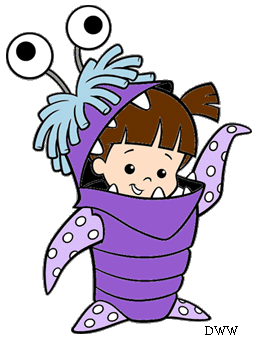 Recuerda: Buscar un lugar tranquilo para trabajar.Tener las manos limpias. Tener a mano el estuche con lo necesario para trabajar.Pedirle a un adulto que lea la guía.¡A trabajar!Hoy es ________________   _____ de __________ del año ___________(Día de la semana)            (nº)       (mes)                    (nº del año)Lee atentamente el siguiente texto con ayuda de un adulto y responde las preguntasVisité a Hugo. El humo y el olor me llevaron hasta su casa. Sabia que en el horno había una rica torta.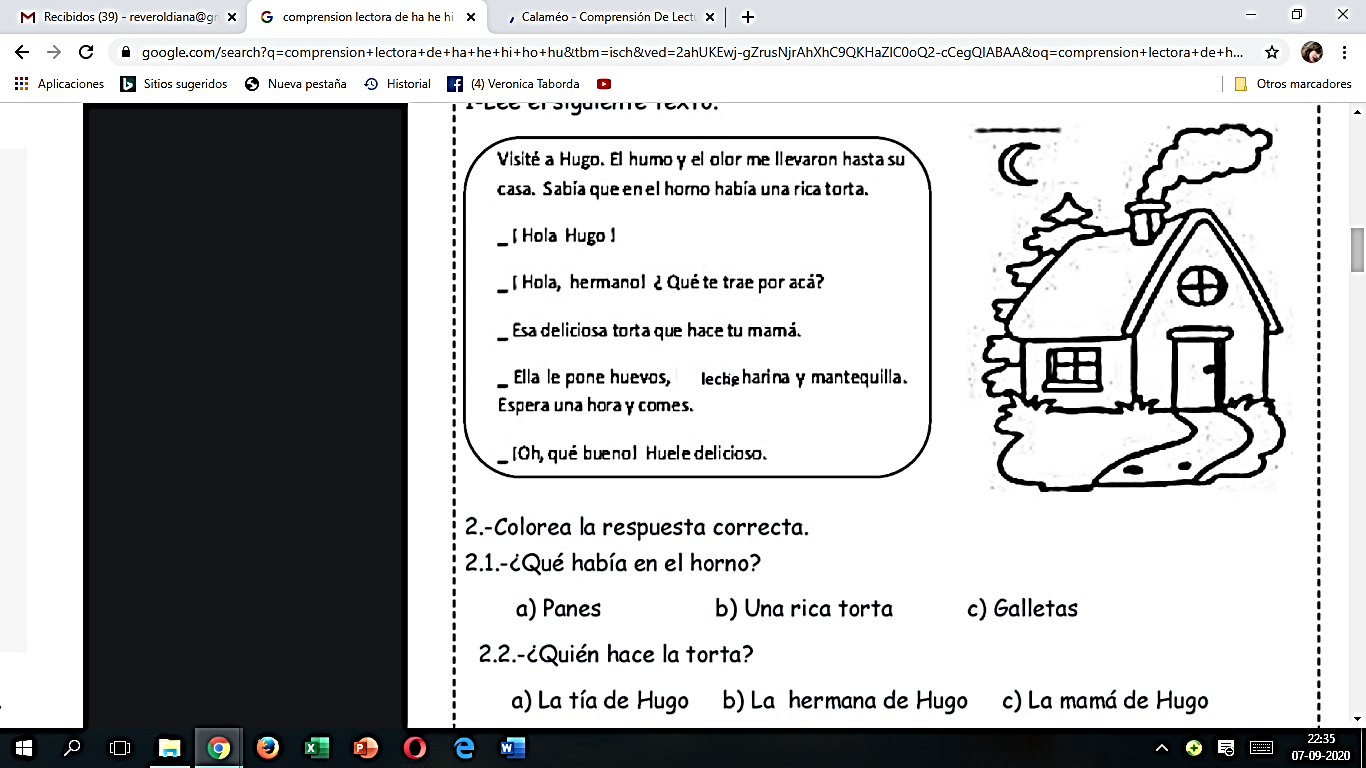 Hola HugoHola, hermano ¿Qué te trae por acá?Esa deliciosa torta que hace tu mamá. Ella le pone huevo, leche y harinaLee atentamente el siguiente texto y responde las preguntas.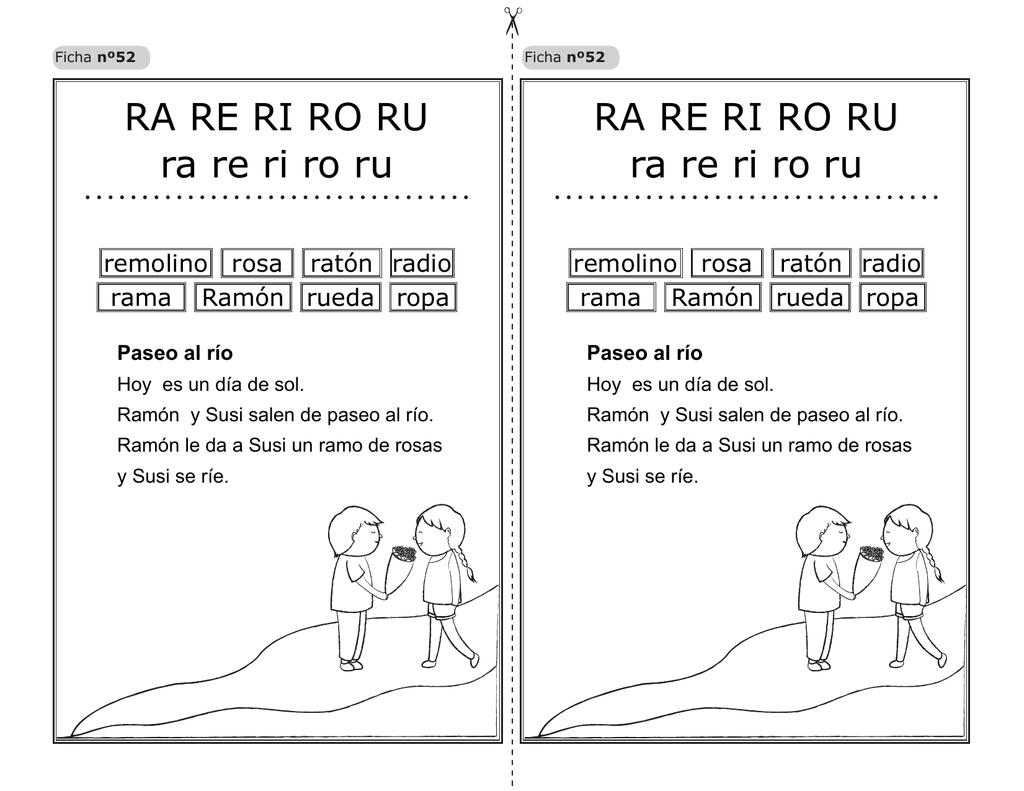 Lee atentamente el siguiente texto.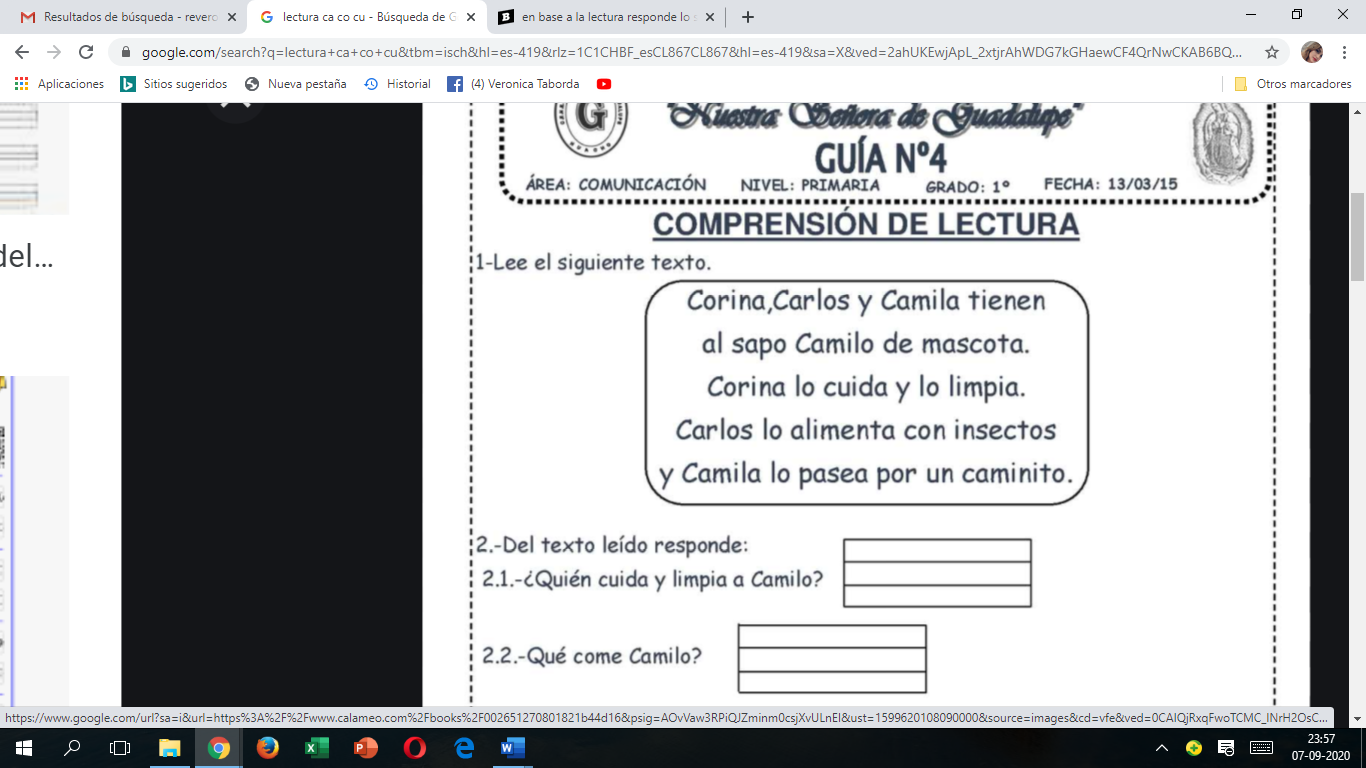 Del texto leído responde.TOMA UNA FOTO DE LAS ACTIVIDADES Y ENVIALO A TU PROFESORA WhatsApp María José Guerrero Retamales +56998414338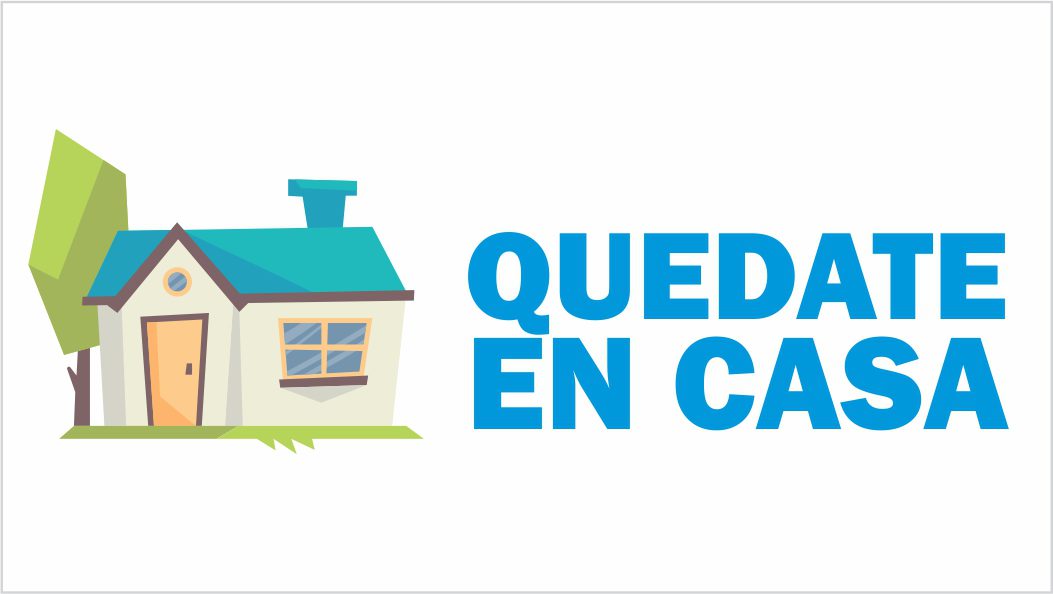 Nombre:Curso: 1°   Fecha: semana N°24¿QUÉ APRENDEREMOS?¿QUÉ APRENDEREMOS?¿QUÉ APRENDEREMOS?Objetivo (s):  OA8-Demostrar comprensión de narraciones que aborden temas que les sean familiares: extrayendo información explícita e implícita; respondiendo preguntas simples, oralmente o por escrito, sobre los textos (qué, quién, dónde, cuándo, por qué); recreando personajes a través de distintas expresiones artísticas, como títeres, dramatizaciones, dibujos o esculturas; describiendo con sus palabras las ilustraciones del texto y relacionándolas con la historia; estableciendo relaciones entre el texto y sus propias experiencias; emitiendo una opinión sobre un aspecto de la lectura.Objetivo (s):  OA8-Demostrar comprensión de narraciones que aborden temas que les sean familiares: extrayendo información explícita e implícita; respondiendo preguntas simples, oralmente o por escrito, sobre los textos (qué, quién, dónde, cuándo, por qué); recreando personajes a través de distintas expresiones artísticas, como títeres, dramatizaciones, dibujos o esculturas; describiendo con sus palabras las ilustraciones del texto y relacionándolas con la historia; estableciendo relaciones entre el texto y sus propias experiencias; emitiendo una opinión sobre un aspecto de la lectura.Objetivo (s):  OA8-Demostrar comprensión de narraciones que aborden temas que les sean familiares: extrayendo información explícita e implícita; respondiendo preguntas simples, oralmente o por escrito, sobre los textos (qué, quién, dónde, cuándo, por qué); recreando personajes a través de distintas expresiones artísticas, como títeres, dramatizaciones, dibujos o esculturas; describiendo con sus palabras las ilustraciones del texto y relacionándolas con la historia; estableciendo relaciones entre el texto y sus propias experiencias; emitiendo una opinión sobre un aspecto de la lectura.Contenidos: Lectura.Contenidos: Lectura.Contenidos: Lectura.Objetivo de la semana: › Contestan preguntas que aluden a información explícita del texto o a información implícita evidente. Objetivo de la semana: › Contestan preguntas que aluden a información explícita del texto o a información implícita evidente. Objetivo de la semana: › Contestan preguntas que aluden a información explícita del texto o a información implícita evidente. Habilidad: Reconocer.Habilidad: Reconocer.Habilidad: Reconocer.¿Qué había en el horno?Panes Una rica tortaGalletas ¿Quién hace la torta?La tía de Hugo La hermana de HugoLa mamá de Hugo Los ingredientes de la torta son:Huevo, leche y harina Arroz, agua y sal Miel, huevo y leche Dibuja una rica torta.¿Cómo se llama el texto? El rio lindoPaseo al rio El rio de Susi ¿Quién sale de paseo?Ramón y SusiSusi y CarlosRamón, Susi y Carlos  ¿Qué le da Ramón a su amiga?Un helado Un ramo de rosas Caramelo ¿Dónde fueron de paseo Susi y Ramón?Al rio Al parqueAl cine ¿Quién cuida y limpia a Camilo?Corina, Carlos y CamilaCorina y Carlos Camila y Corina  ¿Qué come Camilo?Insectos Sopa Plantas ¿por dónde pasea camilo?Por el parque Por la arena Por un caminito Colorea el personaje principal de la lectura.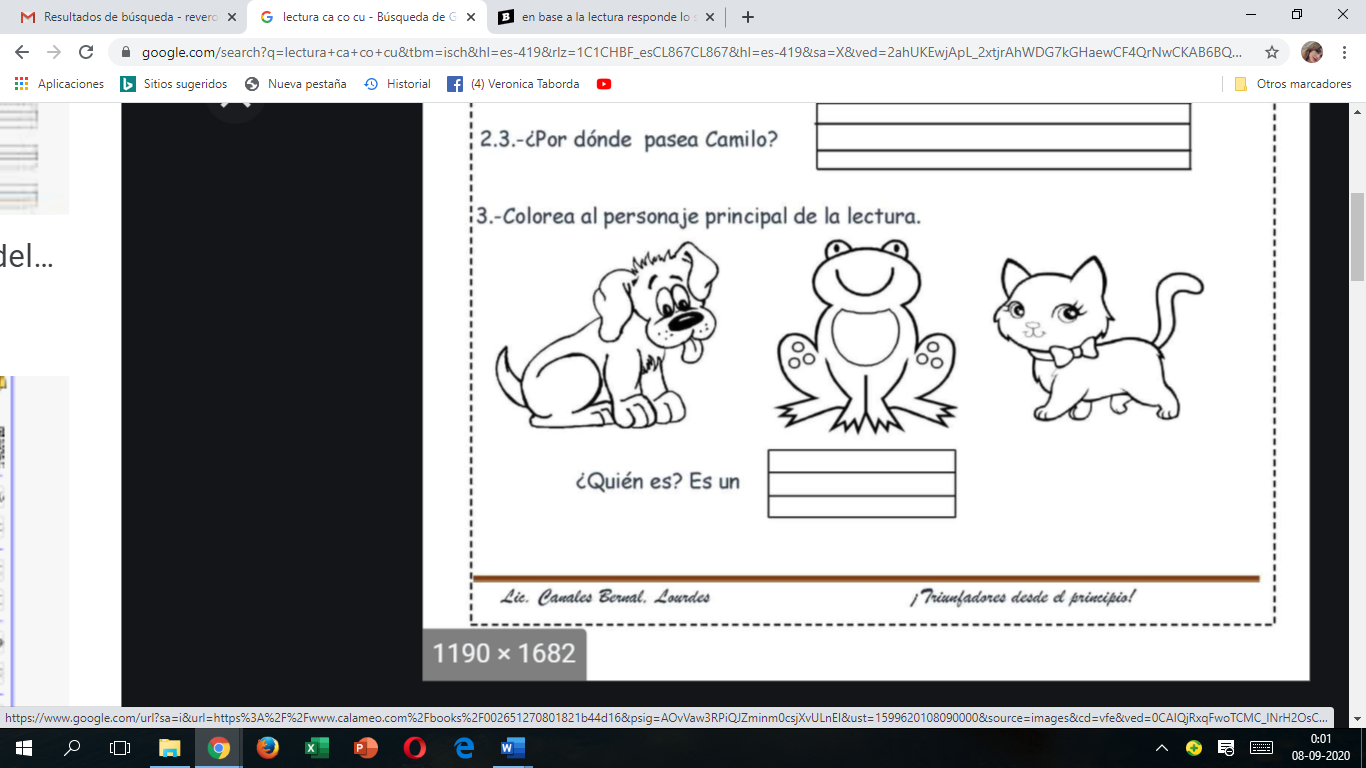 